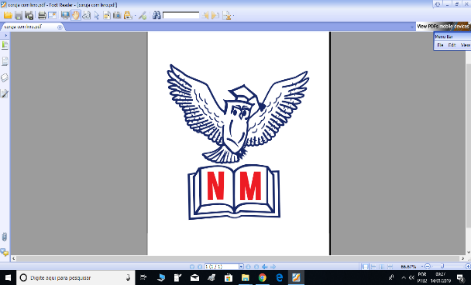 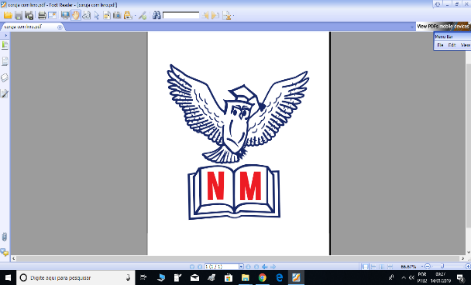 01. Diferencie house e home, completando as definições abaixo: a) ________ is the place where you live. b) ________ is a building where people live. c) ________ is the place you feel you belong to. d) ________ is the place you love and feel comfortable. 02. Relacione os tipos de moradias com suas características. Condominiums 	 	(	) is an indigenous house. Duplex houses 	 	(	) are made of wood. Maloca 	 	 	(	) contain many apartments. Cabins 	 	 	(	) are divided and have a separate entrance. 03. Leia o anúncio e marque as afirmações corretas. 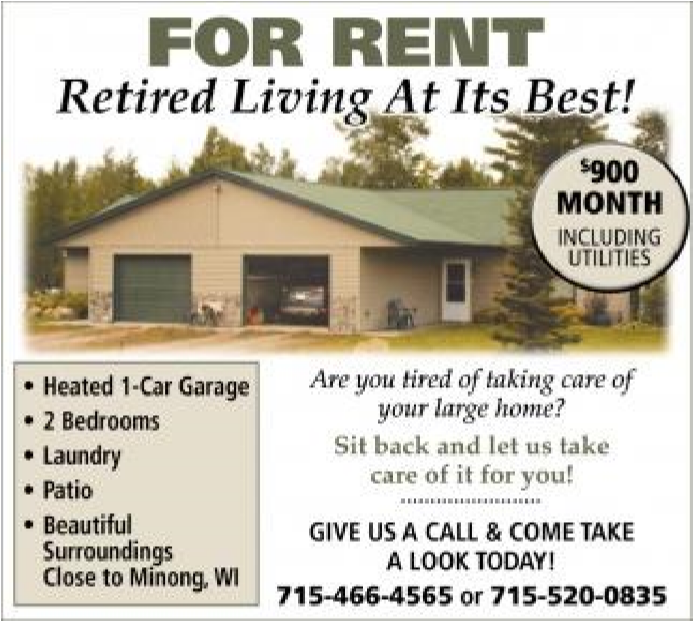 (    	) The apartment costs $900 a month. (    	) The apartment has three bedrooms. (   	) The apartment has laundry and patio. (    	) The apartment has hot water.  04. Ao que se refere as questions words abaixo? Conecte os pontos. What     ●  		● Tempo 	 	 Where   ●  		● Pessoa When    ●  		● Coisa Who      ●  		● Lugar 05. Complete each question with what, where, when, and who. a) __________is your birthday? 		- It’s on July. b) __________are your parents? 	- They’re Matt and Lisa. c) __________is your school? 		- It’s in Pacajus city. d) __________is your name?  		- My name’s Tina. Good studies! 